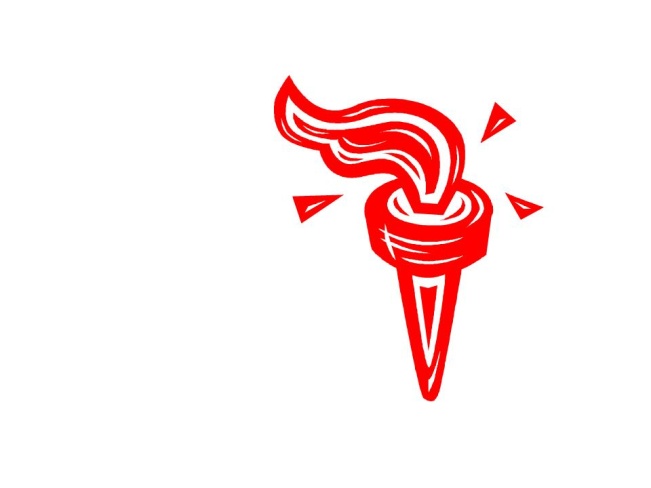 Red Hall Primary     What our children want from their new Headteacher               _______________________________________________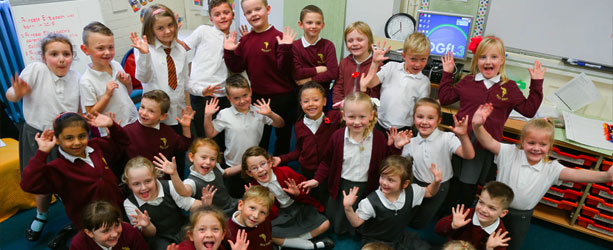 Our School Council were asked what qualities they would like for their new Headteacher.The findings from their discussions are below:“kind”“keeps calm under pressure”“caring”“helpful”“a good leader”“keeps to their schedule”“a good teacher”“confident”“clever”“brave”“good at communication”“organised”“good at taking assemblies”“respectful”“a good role model”“encouraging”“friendly, with a strong personality”“understanding”“has lots of ideas”“against bullying”